english 1. IT’S TIME TO DANCE! Assista ao vídeo, cante e dance junto com os participantes!https://www.youtube.com/watch?v=F2XVfTzel8E2. As imagens abaixo representam os “estilos” de cantar o Boom Chicka Boom.Em que sequência esses estilos apareceram no vídeo? Enumere: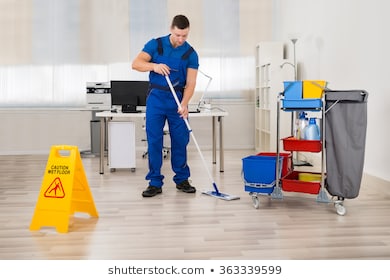 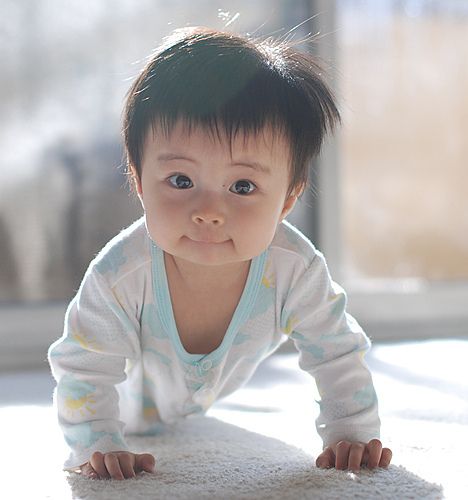 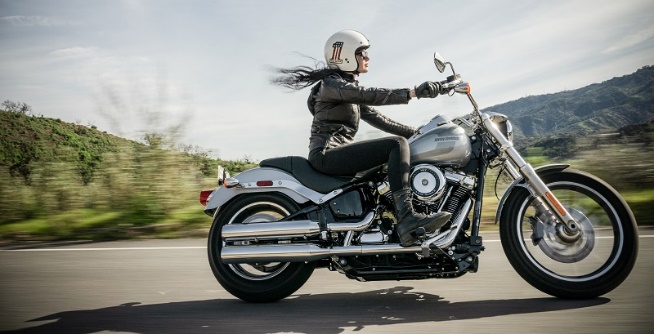 (   ) JANITOR STYLE!		(   ) BABY STYLE!			(   ) MOTORCYCLE STYLE!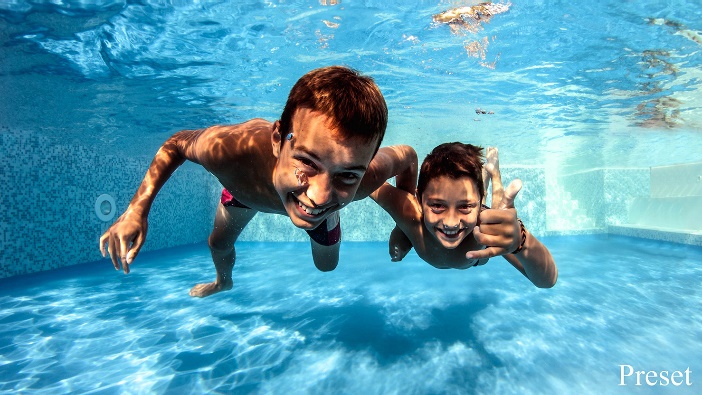 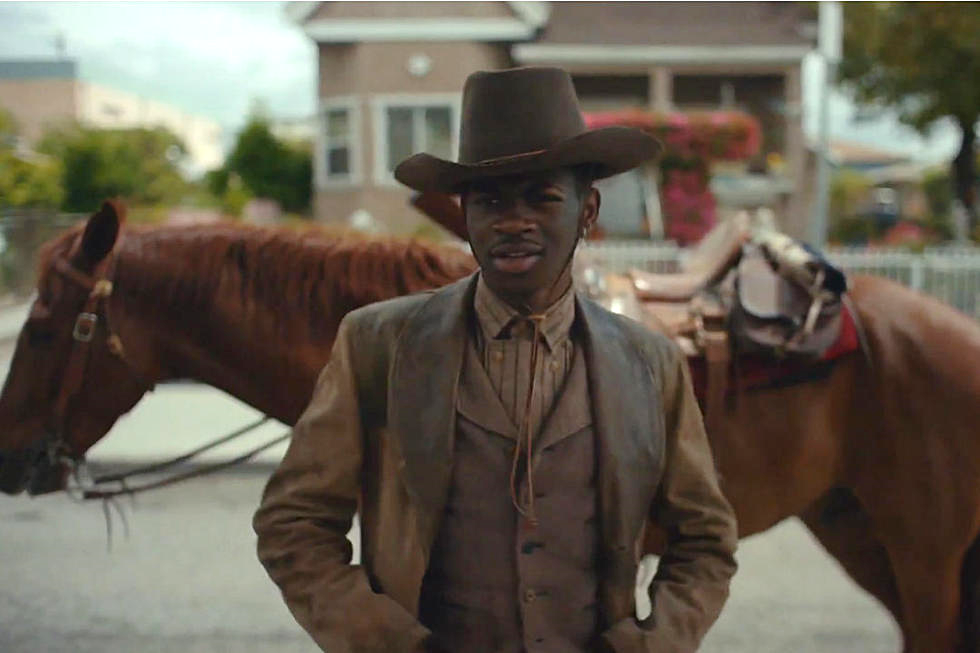 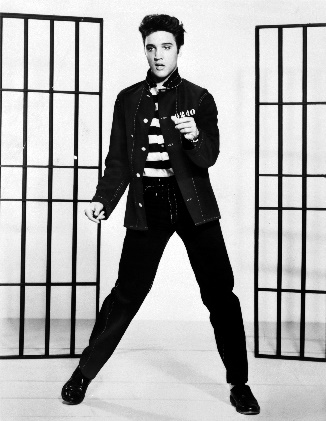 (   ) UNDERWATER STYLE!	(   ) COWBOY STYLE!			(   ) ELVIS STYLE!